提出先　：　横浜市温暖化対策統括本部　YES事務局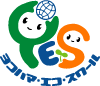 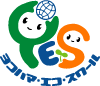 Eメール：　on-yes@city.yokohama.jp　　FAX：　045-663-5110＊ＹＥＳでは、個人情報に関する法令及びその他の規範を遵守し、お預かりした個人情報の保護に万全を尽くします。　[事務局欄]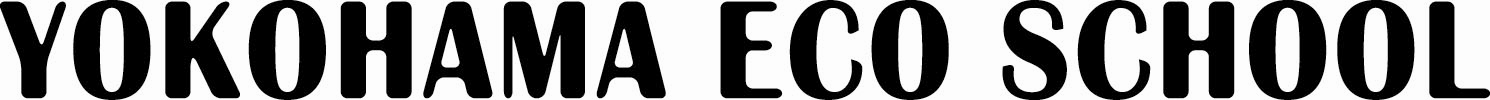 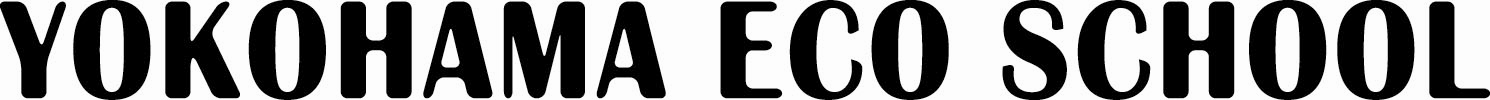 　　　　　　■　ＹＥＳ協働パートナー登録票　■　　　　　　■　ＹＥＳ協働パートナー登録票　■　　　　　　■　ＹＥＳ協働パートナー登録票　■　　　　　　■　ＹＥＳ協働パートナー登録票　■　　　　　　■　ＹＥＳ協働パートナー登録票　■NO：企業名/団体名/お名前（ふりがな）企業名/団体名/お名前（ふりがな）企業名/団体名/お名前（ふりがな）企業名/団体名/お名前（ふりがな）企業名/団体名/お名前（ふりがな）代表者名（ふりがな）　※肩書のご記入をお願いします。　代表者名（ふりがな）　※肩書のご記入をお願いします。　ＹＥＳ担当者(ふりがな)担当者連絡先　　　（　　　）ＹＥＳ担当者(ふりがな)担当者連絡先　　　（　　　）ＹＥＳ担当者(ふりがな)担当者連絡先　　　（　　　）設立時期　　　　　　　　　　　　　　　年スタッフ・従業員数　　　人　　　　　　　　会員数　　　人スタッフ・従業員数　　　人　　　　　　　　会員数　　　人スタッフ・従業員数　　　人　　　　　　　　会員数　　　人スタッフ・従業員数　　　人　　　　　　　　会員数　　　人所在地　〒　　　－□個人宅（お名前：　　　　　　　　　）　　□団体事務所所在地　〒　　　－□個人宅（お名前：　　　　　　　　　）　　□団体事務所所在地　〒　　　－□個人宅（お名前：　　　　　　　　　）　　□団体事務所電話　　       （　　　　　　）電話　　       （　　　　　　）所在地　〒　　　－□個人宅（お名前：　　　　　　　　　）　　□団体事務所所在地　〒　　　－□個人宅（お名前：　　　　　　　　　）　　□団体事務所所在地　〒　　　－□個人宅（お名前：　　　　　　　　　）　　□団体事務所携  帯　　     （　　　　　　）　お名前 ：携  帯　　     （　　　　　　）　お名前 ：所在地　〒　　　－□個人宅（お名前：　　　　　　　　　）　　□団体事務所所在地　〒　　　－□個人宅（お名前：　　　　　　　　　）　　□団体事務所所在地　〒　　　－□個人宅（お名前：　　　　　　　　　）　　□団体事務所FAX　　　      （　　　　　　）FAX　　　      （　　　　　　）電子メール　＊文字、記号は大きくはっきりお書きください （例：アンダーバー＜＿＞、ハイフン＜－＞の区別など）電子メール　＊文字、記号は大きくはっきりお書きください （例：アンダーバー＜＿＞、ハイフン＜－＞の区別など）電子メール　＊文字、記号は大きくはっきりお書きください （例：アンダーバー＜＿＞、ハイフン＜－＞の区別など）電子メール　＊文字、記号は大きくはっきりお書きください （例：アンダーバー＜＿＞、ハイフン＜－＞の区別など）電子メール　＊文字、記号は大きくはっきりお書きください （例：アンダーバー＜＿＞、ハイフン＜－＞の区別など）ホームページ　＊文字、記号は大きくはっきりお書きください （例：アンダーバー＜＿＞、ハイフン＜－＞の区別など）ホームページ　＊文字、記号は大きくはっきりお書きください （例：アンダーバー＜＿＞、ハイフン＜－＞の区別など）ホームページ　＊文字、記号は大きくはっきりお書きください （例：アンダーバー＜＿＞、ハイフン＜－＞の区別など）ホームページ　＊文字、記号は大きくはっきりお書きください （例：アンダーバー＜＿＞、ハイフン＜－＞の区別など）ホームページ　＊文字、記号は大きくはっきりお書きください （例：アンダーバー＜＿＞、ハイフン＜－＞の区別など）事業・活動計画　＊別紙添付可（団体概要、規約、役員名簿等)
（ＹＥＳ登録後の具体的な活動予定をご記入下さい）事業・活動計画　＊別紙添付可（団体概要、規約、役員名簿等)
（ＹＥＳ登録後の具体的な活動予定をご記入下さい）事業・活動計画　＊別紙添付可（団体概要、規約、役員名簿等)
（ＹＥＳ登録後の具体的な活動予定をご記入下さい）事業・活動計画　＊別紙添付可（団体概要、規約、役員名簿等)
（ＹＥＳ登録後の具体的な活動予定をご記入下さい）事業・活動計画　＊別紙添付可（団体概要、規約、役員名簿等)
（ＹＥＳ登録後の具体的な活動予定をご記入下さい）活動・協働内容□講師派遣　　　□講座を主催　　　□見学会の実施　　　□体験学習の実施　　　□ブース出展　　　□ワークショップ・工作　　　□事業企画　　　□YESの宣伝・普及　　　□YESの運営□その他（　　　　　　　　　　　　　　　　　　　　　　　　　　　　　　　　　　　　　　　　　　　　　　　　　　　　　　）活動・協働内容□講師派遣　　　□講座を主催　　　□見学会の実施　　　□体験学習の実施　　　□ブース出展　　　□ワークショップ・工作　　　□事業企画　　　□YESの宣伝・普及　　　□YESの運営□その他（　　　　　　　　　　　　　　　　　　　　　　　　　　　　　　　　　　　　　　　　　　　　　　　　　　　　　　）活動・協働内容□講師派遣　　　□講座を主催　　　□見学会の実施　　　□体験学習の実施　　　□ブース出展　　　□ワークショップ・工作　　　□事業企画　　　□YESの宣伝・普及　　　□YESの運営□その他（　　　　　　　　　　　　　　　　　　　　　　　　　　　　　　　　　　　　　　　　　　　　　　　　　　　　　　）活動・協働内容□講師派遣　　　□講座を主催　　　□見学会の実施　　　□体験学習の実施　　　□ブース出展　　　□ワークショップ・工作　　　□事業企画　　　□YESの宣伝・普及　　　□YESの運営□その他（　　　　　　　　　　　　　　　　　　　　　　　　　　　　　　　　　　　　　　　　　　　　　　　　　　　　　　）活動・協働内容□講師派遣　　　□講座を主催　　　□見学会の実施　　　□体験学習の実施　　　□ブース出展　　　□ワークショップ・工作　　　□事業企画　　　□YESの宣伝・普及　　　□YESの運営□その他（　　　　　　　　　　　　　　　　　　　　　　　　　　　　　　　　　　　　　　　　　　　　　　　　　　　　　　）メーリングリストについて　　　　　　　　　　　　　　　　　 登録を　　□希望する　　□希望しないメーリングリストについて　　　　　　　　　　　　　　　　　 登録を　　□希望する　　□希望しないメーリングリストについて　　　　　　　　　　　　　　　　　 登録を　　□希望する　　□希望しないメーリングリストについて　　　　　　　　　　　　　　　　　 登録を　　□希望する　　□希望しないメーリングリストについて　　　　　　　　　　　　　　　　　 登録を　　□希望する　　□希望しないＹＥＳ　WEBページでのパートナー紹介について　　　掲載を　　□希望する　　□希望しない　ＹＥＳ　WEBページでのパートナー紹介について　　　掲載を　　□希望する　　□希望しない　ＹＥＳ　WEBページでのパートナー紹介について　　　掲載を　　□希望する　　□希望しない　ＹＥＳ　WEBページでのパートナー紹介について　　　掲載を　　□希望する　　□希望しない　ＹＥＳ　WEBページでのパートナー紹介について　　　掲載を　　□希望する　　□希望しない　YESへのご意見・ご希望YESへのご意見・ご希望YESへのご意見・ご希望YESへのご意見・ご希望YESへのご意見・ご希望受付日20　　　年　　　月　　　日担当備考ＩＤ